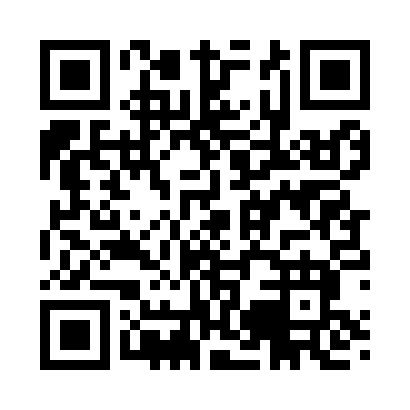 Prayer times for Alms House, Massachusetts, USAWed 1 May 2024 - Fri 31 May 2024High Latitude Method: Angle Based RulePrayer Calculation Method: Islamic Society of North AmericaAsar Calculation Method: ShafiPrayer times provided by https://www.salahtimes.comDateDayFajrSunriseDhuhrAsrMaghribIsha1Wed4:125:3912:404:337:429:092Thu4:105:3812:404:337:439:113Fri4:095:3612:404:337:449:124Sat4:075:3512:404:347:459:135Sun4:055:3412:404:347:469:156Mon4:045:3312:404:347:479:167Tue4:025:3212:404:357:489:188Wed4:015:3012:404:357:499:199Thu3:595:2912:394:357:509:2110Fri3:575:2812:394:357:519:2211Sat3:565:2712:394:367:529:2412Sun3:545:2612:394:367:539:2513Mon3:535:2512:394:367:549:2714Tue3:525:2412:394:377:559:2815Wed3:505:2312:394:377:569:3016Thu3:495:2212:394:377:579:3117Fri3:475:2112:394:387:589:3218Sat3:465:2012:404:387:599:3419Sun3:455:1912:404:388:009:3520Mon3:445:1812:404:388:019:3621Tue3:425:1812:404:398:029:3822Wed3:415:1712:404:398:039:3923Thu3:405:1612:404:398:049:4024Fri3:395:1512:404:408:059:4225Sat3:385:1512:404:408:069:4326Sun3:375:1412:404:408:079:4427Mon3:365:1312:404:418:089:4628Tue3:355:1312:404:418:089:4729Wed3:345:1212:414:418:099:4830Thu3:335:1212:414:418:109:4931Fri3:325:1112:414:428:119:50